ANEXO I - FORMULÁRIO 03Canoas, ________de __________________________de 201 ___.                         Assinatura do Servidor                                Assinatura e Carimbo do Gestor Técnico                      Assinatura e Carimbo do Gestor Administrativo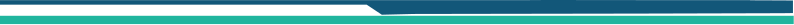 ANEXO II - FLUXO DO REGISTRO DE FREQUÊNCIA E DE SUA ENTREGAObs.: Cada servidor possui um login para acessar seus registros de frequência e apenas os responsáveis da FMSC e superiores imediatos possuirão login com acesso para alterações.FORMULÁRIO DE JUSTIFICATIVAFORMULÁRIO DE JUSTIFICATIVANome do servidor: Nome do servidor: Função: Matrícula: Lotação: Lotação: Data da OcorrênciaEntrada SaídaH.E.JustificativaRubricaServidorRubricaGestor TécnicoRubricaGestor Administrativo